Nieuwsbrief 2 van het seizoen 2019-2020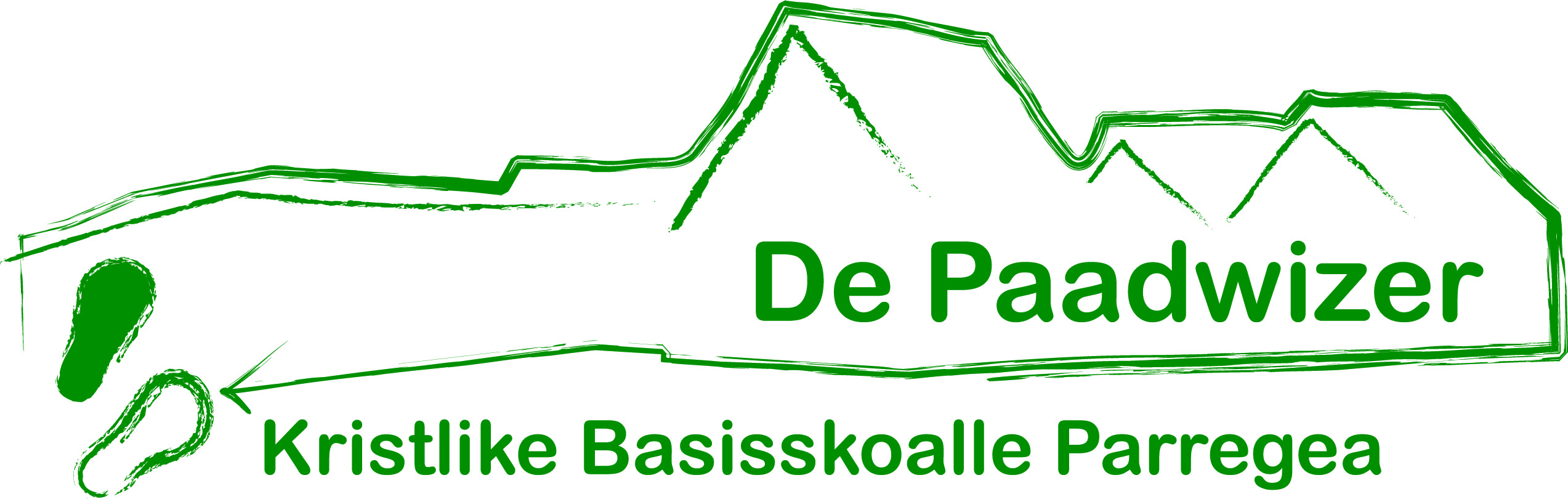 KinderboekenweekVandaag hebben we officieel de opening van de kinderboekenweek gehad.Het thema  “Reis mee”  valt goed in de smaak.De komende week gaan we met dit thema aan de slag in de vorm van taal, rekenen, wereld oriënterende vakken, handenarbeid en tekenen.De afsluiting is op donderdag 10 oktober.Vanaf 14.00u bent u van harte welkom. In de groepen wordt een soort presentatie gegeven van alle kinderboek - activiteiten.DierendagVanmorgen hoorde ik dat er wat verwarring was ontstaan over het wel of niet een dier meenemen naar school. Op de kalender staat dat er tot 9.00 uur dieren op het plein mogen.Dit is niet gewijzigd. KalenderDit brengt mij gelijk op het volgende. Aan het begin van het schooljaar krijgt iedereen een kalender.Ook op het prikbord bij de kleutergroep hangt een kalender.Hierop staan alle activiteiten, de data voor het ophalen van oud papier, de vakantiedagen en extra vrije dagen.  Zo bent u ruim op tijd op de hoogte van het één en ander.Mocht er onverhoopt iets veranderen dan komt dat in de nieuwbrief.InformatieavondOp dinsdag 8 oktober is er een informatieavond voor alle groepen.De avond begint om 19.30 uur en we beginnen in de gemeenschapsruimte.U krijgt dan de algemene school -informatie.Daarna gaan we naar de groepen voor de specifieke groeps-informatie.Groep 3 en 4 starten eerst in het lokaal van groep 3 voor een evaluatie.U kunt op deze avond maar van 1 groep informatie krijgen. De keuze is aan u welke groep dat wordt.Op maandag 14 oktober is er een inloopochtend voor alle groepen.Van 8.25 uur tot 9.00 uur. Oud papierZaterdag 19 oktober wordt het oud papier weer opgehaald.Rijder is: Fam. Zeinstra (579009) en de helpers zijn:  Fam. Speerstra (858896) en de                                                                                             Fam. Giesing (06-46085181)Juf LotteOp woensdag 9 oktober is juf Lotte jarig en ze viert dit in haar eigen groep.KanjertrainingOp woensdag 16 oktober zijn alle kinderen vrij.De leerkrachten zijn op herhalingscursus van de Kanjertraining. Belangrijke dataDinsdag 8 okt:		-informatieavondWoensdag 10 okt:	-juf Lotte jarigDonderdag 10 okt:	-afsluiting kinderboekenweekMaandag 14 okt:	-inloopochtend	Woensdag 16 okt:	-ALLE KINDEREN VRIJDonderdag 17 okt:	-juf Pia jarigZaterdag 19 okt:	-oud papier19 okt tot 27 okt:	-herfstvakantieDinsdag 29 okt:		-stichtingsdag. ALLE KINDEREN VRIJMet vriendelijke groetPia van der Laag